IME I PREZIME PODNOSITELJA ZAHTJEVA ADRESA I MJESTO PREBIVALIŠTA OIB KONTAKT TELEFON, E-MAIL ADRESAZAHTJEV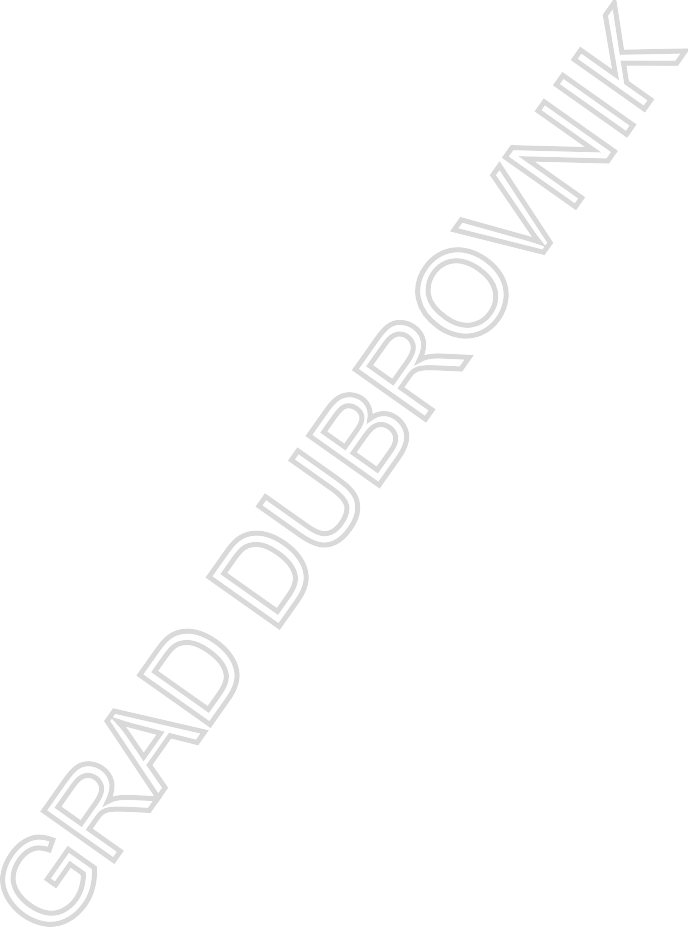 za subvencioniranje zrakoplovne kartekoju sam koristio/la na putovanju na relaciji 	dana 	godine na letu broj 	  prema sljedećem redu letenja 		.U prilogu se dostavljaju:zrakoplovna kartaizvornik ukrcajne propusnicedokaz o prebivalištu na području Grada Dubrovnika- 	*broj tekućeg računaGrad Dubrovnik sukladno Pravilniku o subvencioniranju cijene zrakoplovnih karata na relaciji Dubrovnik – Zagreb i obratno (Službeni glasnik Grada Dubrovnika broj: 2/13, 5/14 i 12/16) je voditelj zbirke osobnih podataka – Evidencija zahtjeva za odobrenje subvencioniranja zrakoplovnih karata u svrhu ostvarivanja prava fizičkih osoba na subvencije za zrakoplovne karte.Traženi osobni podaci iz obrasca su relevantni i potrebni za ispunjavanje svrhe u koju se obrađuju, a podnositelj/ica zahtjeva je dužan/na dati istinite i točne podatke radi ostvarivanja svojih prava.Sa svojim vlastoručnim potpisom podnositelj/ica zahtjeva je nedvosmisleno i jasno izrazio/la svoju volju da se njegovi/njezini osobni podaci obrađuju u svrhu ostvarivanja prava na subvencije za zrakoplovne karte.   Grad Dubrovnik neće davati na korištenje osobne podatke podnositelja/ice zahtjeva drugim primateljima osim u slučajevima predviđenim zakonskim propisima. Sukladno Pravilniku o čuvanju, korištenju, odabiranju i izlučivanju arhivskog i registraturnog gradivo Grada Dubrovnika ("Službeni glasnik" Grada Dubrovnika broj 02/13.) podaci se čuvaju na rok od sedam godina. Ja niže potpisani pod materijalnom i kaznenom odgovornošću izjavljujem da navedena zrakoplovna karta za koju je zatražena subvencija nije plaćena iz sredstva tijela javne vlasti niti se koristila u službene svrhe.Datum	Podnositelj zahtjeva* jedan od dokumenata koji potvrđuje status iz članka 5 st. 1 od točke 1-9 Pravilnika Grada Dubrovnika o subvencioniranju cijene zrakoplovnih karata na relaciji Dubrovnik-Zagreb i obratno